คู่มือการพิมพ์และการเขียนอ้างอิงในการทำรายงานวิชาการ งานค้นคว้าอิสระ และวิทยานิพนธ์ระดับปริญญาโทและปริญญาเอก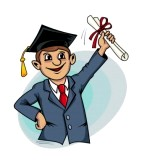 มหาวิทยาลัยธุรกิจบัณฑิตย์พ.ศ. 2555คำนำหนังสือ ”คู่มือการพิมพ์และการเขียนอ้างอิงในการทำรายงานวิชาการ งานค้นคว้าอิสระ และวิทยานิพนธ์ระดับปริญญาโทและปริญญาเอก” เล่มนี้ จัดทำขึ้นจากการปรับปรุงคู่มือการพิมพ์วิทยานิพนธ์เล่มเดิมที่ใช้มาเป็นเวลานานพอสมควรแล้วและเน้นงานวิทยานิพนธ์ระดับปริญญาโทเป็นหลักให้ทันสมัยและครอบคลุมงานเขียนด้านวิชาการในทุกๆประเภท เนื่องจากปัจจุบันเกณฑ์มาตรฐานหลักสูตรระดับบัณฑิตศึกษาตามประกาศกระทรวงศึกษาธิการ พ.ศ.2548 ซึ่งเป็นเกณฑ์มาตรฐานล่าสุด กำหนดให้หลักสูตรระดับบัณฑิตศึกษาทุกแผนการศึกษา ต้องทำงานค้นคว้าวิจัย แม้ว่าผู้เรียนจะศึกษาแผน ข. คือแผนไม่ทำวิทยานิพนธ์ก็ตาม ก็ต้องทำการศึกษาค้นคว้าอิสระไม่น้อยกว่า 3 หน่วยกิต และไม่เกิน 6 หน่วยกิต ซึ่งบางสาขาวิชาเรียกงานค้นคว้าอิสระนี้ว่าภาคนิพนธ์ สารนิพนธ์   คู่มือเล่มใหม่นี้ได้เน้นอย่างชัดเจนมากขึ้น ในด้านสาระสำคัญของเนื้อหาที่ควรมีในงานวิชาการได้แก่ บทนำ บททบทวนวรรณกรรม บทระเบียบวิธีวิจัย บทผลการวิเคราะห์ และบทสรุป อย่างไรก็ตามแม้หัวข้อและรายละเอียดการเขียนงานในแต่ละประเภทมีระดับของความแตกต่าง แต่ผู้ใช้คู่มือสามารถนำไปปรับในการเขียนของตนได้โดยให้เป็นไปตามคำแนะนำของอาจารย์ที่ปรึกษาและผู้อำนวยการสาขาวิชานั้นๆ สำหรับระเบียบการพิมพ์ และระเบียบการอ้างอิงงานวิชาการในระดับบัณฑิตศึกษาทุกประเภท ทั้งรายงาน การค้นคว้าอิสระ วิทยานิพนธ์ระดับปริญญาโท และวิทยานิพนธ์ระดับปริญญาเอก ให้ใช้เป็นมาตรฐานเดียวกันของนักศึกษาระดับบัณฑิตศึกษา มหาวิทยาลัยธุรกิจบัณฑิตย์  ดังนั้น นักศึกษาจึงควรศึกษาแบบการพิมพ์และการอ้างอิงในงานเขียนให้เข้าใจถูกต้องทุกครั้งที่เสนองานเขียนทางวิชาการ   การปรับปรุงครั้งนี้ได้รับความอนุเคราะห์จากผู้อำนวยการหลักสูตร รองผู้อำนวยการ/ผู้ช่วยผู้อำนวยการ และเลขานุการหลักสูตรระดับบัณฑิตศึกษาทุกท่านในการตรวจทานและปรับแก้ในบทที่ 1-3 ส่วนบทที่ 4-5 เกี่ยวกับการอ้างอิงงานวิชาการได้รับความอนุเคราะห์ในการปรับใหม่จากผู้อำนวยการศูนย์สนเทศและหอสมุด อาจารย์สุวคนธ์ ศิริวงศ์วรวัฒน์   และขอขอบคุณทุกท่านที่มีส่วนร่วมในการปรับปรุงคู่มือเล่มใหม่ทั้งหมดมา ณ ที่นี้                                                                สำนักงานบัณฑิตศึกษา มหาวิทยาลัยธุรกิจบัณฑิตย์                                                                                 บทที่ 1                                                                บทนำคู่มือการพิมพ์และการเขียนอ้างอิงงานวิชาการระดับบัณฑิตศึกษา มหาวิทยาลัยธุรกิจบัณฑิตย์ จัดทำขึ้นเพื่อให้นักศึกษามีบรรทัดฐานในการเรียงลำดับการเขียนงานวิชาการ และมีหลักเกณฑ์ในการพิมพ์และการอ้างอิงในรูปแบบเดียวกันของงานวิชาการทุกประเภท ไม่ว่าจะเป็นงานค้นคว้าอิสระ ภาคนิพนธ์  สารนิพนธ์ วิทยานิพนธ์ระดับปริญญาโท และวิทยานิพนธ์ระดับปริญญาเอก ตั้งแต่ลักษณะการพิมพ์ข้อความบนปกหน้าแรก ตลอดจนเนื้อหาสาระ ไปจนถึงภาคผนวก ประวัติผู้เขียน อย่างไรก็ตามในเนื้อหาสาระอาจมีหัวข้อและการเรียงลำดับที่แตกต่างกันไปบ้างตามระดับและประเภทของงาน ตามความแตกต่างของสาขาวิชา และตามลักษณะของการศึกษาค้นคว้าและวิจัย สำหรับหลักเกณฑ์การพิมพ์และการอ้างอิงในคู่มือเล่มนี้ นักศึกษาควรมีความรอบคอบในการอ่านข้อกำหนดต่างๆ ให้เข้าใจ ก่อนลงมือจัดทำงานนิพนธ์ของตน เพื่อจะได้ทำการพิมพ์และอ้างอิงได้อย่างถูกต้อง ซึ่งจะช่วยให้นักศึกษาไม่ต้องเสียเวลาในการแก้ไขภายหลัง โดยหลักเกณฑ์การเขียนอ้างอิงงานวิชาการในหนังสือเล่มนี้ ได้กำหนดตามหนังสือ Publication Manual of the American Psychological Association1 ซึ่งเป็นที่รู้จักกันในการเขียนอ้างอิงตามรูปแบบสากลที่เรียกว่า รูปแบบ APA             	อีกประการหนึ่งที่อยากจะขอทำความเข้าใจกับนักศึกษาตั้งแต่เริ่มต้นคือ การเขียนอ้างอิงงานวิชาการในเนื้อหาและการเขียนอ้างอิงในเอกสารอ้างอิง (บรรณานุกรม) ว่ามีความสำคัญอย่างมาก ข้อความส่วนใดที่นักศึกษานำมาจากงานของผู้อื่น จะต้องระบุแหล่งที่มาด้วยเสมอว่า นำมาจากหนังสือ บทความ หรืองานศึกษาของท่านใด ทั้งนี้เพื่อเป็นการให้เกียรติแก่ผู้ที่ได้ศึกษามาก่อน โดยอาจเขียนอ้างอิงในลักษณะตัดข้อความมาบางส่วน หรือนำมาเขียนแทรกลงในเนื้อหา แล้วใส่วงเล็บระบุที่มาของข้อความนั้น หรืออาจเขียนอ้างอิงในลักษณะเชิงอรรถก็ได้------------------------------------	1American Psychological Association. (2001). Publication Manual of the American Psychological Association  (5 th ed.). Washington, DC: American Psychological Association.ตัวอย่างที่มักพบเห็นอยู่เสมอก็คือ  การนำเอาข้อความจากหนังสือ บทความ หรืองานวิชาการอื่นมาเขียนแทรกลงในเนื้อหาโดยไม่มีการอ้างอิงที่มาในเนื้อหาว่านำมาจากงานศึกษาของใคร    ถือว่าการกระทำเช่นนี้ไม่ถูกต้อง  และอาจถูกเรียกว่า เป็นการคัดลอกหรือขโมยงานของคนอื่นมาเป็นของตน (Plagiarism) ซึ่งในวงวิชาการมองการกระทำนี้ว่าเป็นการกระทำผิดที่ร้ายแรงและไม่สมควรทำเป็นอย่างยิ่ง รวมไปถึงการไม่ตรวจสอบให้ถี่ถ้วนในการเขียนรายการเอกสารอ้างอิงในบรรณานุกรม ทำให้บันทึกการอ้างอิงเอกสารในบรรณานุกรมไม่ครบถ้วน เป็นต้น ส่วนการตรวจตราหาคำที่พิมพ์ผิดและรูปแบบการพิมพ์ตามข้อกำหนดของมหาวิทยาลัยนั้น ถือเป็นหน้าที่พื้นฐานของผู้เขียนงานนิพนธ์ทุกคน ที่จะต้องตรวจแก้ไขด้วยตนเอง ดังนั้น จึงขอให้นักศึกษาทุกท่านยึดหลักเกณฑ์การพิมพ์และการอ้างอิงงานนิพนธ์ตามระเบียบที่ได้กำหนดขึ้นในหนังสือคู่มือเล่มนี้อย่างเคร่งครัด หากเจ้าหน้าที่สำนักงานบัณฑิตศึกษา ผู้มีหน้าที่ตรวจรูปเล่มงานนิพนธ์ของท่าน พบว่าการพิมพ์และการอ้างอิงในงานของท่านยังมีบางส่วนที่ไม่ถูกต้องตามระเบียบที่กำหนดอยู่ ท่านจะต้องทำการแก้ใหม่ให้ถูกต้องตามคำแนะนำของเจ้าหน้าที่ผู้ตรวจ มิฉะนั้นแล้ว สาขาวิชาจะถือว่าการยื่นเสนองานนิพนธ์ของท่านยังไม่สมบูรณ์ จนกว่าท่านจะทำการแก้ไขได้ถูกต้องครบถ้วนแล้ว จึงจะถือว่างานนิพนธ์ของท่านเสร็จเรียบร้อยตามหลักสูตร บทที่ 2ส่วนประกอบของงานนิพนธ์ในบทที่สองนี้จะเน้นรายละเอียดส่วนประกอบที่เป็นสาระสำคัญของวิทยานิพนธ์เป็นหลัก สำหรับงานวิชาการประเภทอื่นได้แก่ รายงานและงานค้นคว้าอิสระต่างๆ สามารถนำไปปรับใช้ให้เหมาะสมตามคำแนะนำจากอาจารย์ที่ปรึกษา/อาจารย์ผู้ควบคุมงานวิชาการและสาขาวิชา ซึ่งส่วนประกอบของงานวิชาการโดยทั่วไปจะมีสามส่วนที่สำคัญ คือ2.1 ส่วนนำหรือส่วนประกอบตอนต้น2.2 ส่วนของเนื้อหา2.3 ส่วนประกอบตอนท้าย2.1 ส่วนนำหรือส่วนประกอบตอนต้น  ประกอบด้วยปกนอกกระดาษเปล่ารองปกนอก 1 แผ่นปกใน (พิมพ์ข้อความภาษาไทย)ปกใน (พิมพ์ข้อความภาษาอังกฤษ)ใบรับรองวิทยานิพนธ์ (มหาวิทยาลัยเป็นผู้ออกให้)บทคัดย่อภาษาไทยบทคัดย่อภาษาอังกฤษกิตติกรรมประกาศสารบัญสารบัญตาราง (ถ้ามี)สารบัญภาพ (ถ้ามี)โดยรายละเอียดของส่วนประกอบตอนต้น  ส่วนต่างๆมีดังนี้	1.1 ปกนอก  กำหนดให้ใช้ ปกแข็งสีแดงเลือดหมู  สำหรับวิทยานิพนธ์ระดับปริญญาเอก  ปกแข็งสีน้ำตาลเข้ม สำหรับวิทยานิพนธ์ระดับปริญญาโท  ปกแข็งสีน้ำเงินเข้มสำหรับสารนิพนธ์ ภาคนิพนธ์ และงานค้นคว้าอิสระ โดยตรามหาวิทยาลัยใช้สีทอง และใช้ตัวอักษรขนาดอักษร 22 พอยต์ ตัวหนา  (ดูตัวอย่างในภาคผนวก)		1.2 กระดาษเปล่า  อยู่ถัดจากปกแข็งด้านหน้าและก่อนปกแข็งด้านหลัง ให้มีกระดาษสีขาวด้านละ 1 แผ่น1.3 ปกใน  อยู่ถัดจากกระดาษเปล่า ตามด้วยปกในภาษาไทย และภาษาอังกฤษ ให้ใช้ขนาดอักษร 20  พอยต์ตัวหนา  ตามลำดับ  (ดูตัวอย่างในภาคผนวก)1.4 ใบรับรองวิทยานิพนธ์ ใบนี้เป็นหนังสือรับรองวิทยานิพนธ์ ซึ่งอาจารย์ที่ปรึกษาและคณะกรรมการสอบวิทยานิพนธ์ได้อนุมัติและลงนามรับรอง ให้ใช้แบบฟอร์มของบัณฑิตวิทยาลัย (ดูตัวอย่างในภาคผนวก)	1.5 บทคัดย่อภาษาไทย และ บทคัดย่อภาษาอังกฤษ เป็นส่วนที่จะกล่าวถึงเนื้อหา     วิทยานิพนธ์อย่างย่อๆ มีทั้งภาษาไทย และภาษาอังกฤษเขียนไม่เกิน 3 หน้า เนื้อหาของบทคัดย่อ ควรประกอบด้วย       	1. จุดประสงค์ (Purpose or Objective) เป็นการอธิบายให้ทราบถึงจุดมุ่งหมายในการศึกษานั้นว่ามุ่งในเรื่องใดบ้าง และหากจำเป็นต้องกล่าวถึงปัญหาสำคัญหรือการศึกษาวิจัยที่เกี่ยวข้องกับผลการศึกษาวิจัยอย่างใกล้ชิด ก็อาจกล่าวไว้โดยย่อ 	2. วิธีการ (Methodology) เป็นการอธิบายขั้นตอน เทคนิค อุปกรณ์ เครื่องมือ สารเคมีที่สำคัญในการศึกษาวิจัยนั้นโดยย่อ  	3. ผลและบทสรุป (Result and Conclusions) เป็นการกล่าวถึงผลการค้นคว้าทดลอง โดยการเขียนอย่างกระทัดรัด และให้ความรู้ ความเข้าใจมากที่สุด หากมีข้อกำหนดใด ๆ ที่มีผลกระทบต่อความเที่ยงตรงของผลการวิจัย จะต้องชี้แจงไว้ในส่วนบทสรุป โดยอธิบายความสำคัญของผลการค้นคว้าที่ดี ในส่วนที่เกี่ยวข้องกับจุดมุ่งหมายที่กำหนดไว้เบื้องต้น นอกจากนี้อาจมีข้อเสนอแนะ การประเมินผล และแนวทางการใช้ประโยชน์ที่สำคัญด้วย4. ข้อเสนอแนะ  (ถ้ามี)1.6 กิตติกรรมประกาศ  เป็นส่วนที่ผู้เขียนประสงค์ที่จะแสดงถึงความเป็นมาและความสำเร็จของการทำวิทยานิพนธ์ ซึ่งอาจจะเป็นคำขอบคุณคณาจารย์ที่ปรึกษา  หน่วยงานหรือองค์กรที่สนับสนุนด้านการเงิน ข้อมูลข่าวสาร และการอำนวยความสะดวกต่างๆ (ดูตัวอย่างในภาคผนวก)1.7 สารบัญ  เป็นส่วนที่แสดงรายการสำคัญทั้งหมดของวิทยานิพนธ์ เรียงตามลำดับหน้าและเรียงตามลำดับหมายเลขของหัวข้อต่างๆ ที่ปรากฏอยู่ในวิทยานิพนธ์ กรณีที่สารบัญมีมากกว่า   1 หน้าขึ้นไปให้พิมพ์คำว่า “สารบัญ (ต่อ)” ในหน้าถัดไป  (ดูตัวอย่างในภาคผนวก)1.8 สารบัญตาราง  เป็นส่วนที่แสดงชื่อและหน้าของตารางทั้งหมดที่ปรากฏอยู่ใน  วิทยานิพนธ์ เลขที่ของตารางให้ใช้เลขที่ของบท  แล้วคั่นด้วยเครื่องหมายมหัพภาค “ . ” แล้วตามด้วยลำดับเลขที่ของตารางในบทนั้นๆ โดยพิมพ์เป็นตัวหนา เช่น บทที่ 1 ให้พิมพ์ ตารางที่ 1.1 ตารางที่ 1.2 ตารางที่ 1.3….. และบทที่ 2 ให้พิมพ์ ตารางที่ 2.1 ตารางที่ 2.2  ตารางที่ 2.3….. เป็นต้น  ส่วนชื่อของตารางให้พิมพ์เป็นตัวบาง (ดูตัวอย่างในภาคผนวก)1.9 สารบัญภาพ/สารบัญรูป     เป็นส่วนที่แสดงชื่อและหน้าของภาพทั้งหมดที่ปรากฏอยู่ในวิทยานิพนธ์ เลขที่ของภาพให้ใช้เลขที่ของบท  แล้วคั่นด้วยเครื่องหมายมหัพภาค “ . ” แล้วตามด้วยเลขที่ของภาพในบทนั้นๆ โดยพิมพ์เป็นตัวหนา  เช่น บทที่ 1 ให้พิมพ์ ภาพที่ 1.1 ภาพที่ 1.2 ภาพที่ 1.3… และ บทที่ 2 ให้พิมพ์ ภาพที่ 2.1 ภาพที่ 2.2  ภาพที่ 2.3…. เป็นต้น ต้น  ส่วนชื่อของภาพให้พิมพ์เป็นตัวบาง (ดูตัวอย่างในภาคผนวก)1.10  รายการสัญลักษณ์ และประมวลศัพท์และคำย่อ เป็นส่วนที่แสดงถึงสัญลักษณ์และคำศัพท์ย่อซึ่งบางงานวิจัยอาจมีสัญลักษณ์และคำศัพท์ย่อเป็นจำนวนมาก (ดูตัวอย่างในภาคผนวก)2.2 ส่วนของเนื้อหา  โดยทั่วไปประกอบด้วยสามตอน คือ ตอนแรกเป็นบทนำ ตอนสองเป็นเนื้อเรื่องประกอบด้วย บทแนวคิด ทฤษฎี และผลงานวิจัยที่เกี่ยวข้อง บทเกี่ยวกับระเบียบวิธีวิจัย บทที่แสดงการวิเคราะห์ข้อมูลและผลการศึกษา และตอนสุดท้ายเป็นบทสรุปผลการศึกษาและข้อเสนอแนะ ส่วนของเนื้อหาจะแบ่งละเอียดเป็นกี่บทก็ได้ นอกจากนี้หัวข้อในแต่ละบท และการเรียงลำดับหัวข้ออาจเปลี่ยนแปลงเพิ่มเติมได้ตามความเหมาะสม กล่าวคืออาจสลับหัวข้อในบทเดียวกัน หรืออาจสลับหัวข้อนั้นไปไว้ในบทอื่นก็ได้ขึ้นอยู่กับลักษณะและรายละเอียดของงานวิจัย ดุลพินิจของสาขาวิชา และดุลพินิจของอาจารย์ที่ปรึกษางานนิพนธ์ สำหรับการพิมพ์ส่วนของเนื้อหานี้  ไม่ให้ขีดเส้นใต้หัวข้อหลัก  การพิมพ์เว้นวรรคไม่ให้ใส่เครื่องหมาย “ , “  ระหว่างวรรค  รายละเอียดหัวข้อในแต่ละบท มีดังต่อไปนี้บทที่ 1  บทนำ  ประกอบด้วยที่มาและความสำคัญของปัญหาวัตถุประสงค์ของการศึกษาหรือวิจัยสมมติฐานของการศึกษาหรือวิจัยประโยชน์ที่คาดว่าจะได้รับข้อตกลงเบื้องต้น หรือ นิยามศัพท์ (ถ้ามี)ข้อตกลงเบื้องต้นอาจหมายถึงขอบเขตการศึกษาหรือวิจัย ข้อจำกัดงานวิจัย กรอบแนวคิดการศึกษาหรือวิจัยก็ได้ และอาจมีหัวข้ออื่นเพิ่มเติมได้อีก เช่น อาจมีหัวข้อคำถามการศึกษาหรือวิจัยต่อท้ายหัวข้อวัตถุประสงค์ของการศึกษาหรือวิจัยก็ได้  บางสาขาวิชาอาจกำหนดให้นักศึกษาย่อวิธีดำเนินการศึกษาใส่ไว้ในบทนำด้วยก็ได้ บทที่ 2  แนวคิด  ทฤษฎี  และผลงานวิจัยที่เกี่ยวข้อง  ประกอบด้วยแนวคิด และทฤษฎีที่เกี่ยวข้องงานวิจัยที่เกี่ยวข้องอาจมีหัวข้ออื่นเพิ่มเติมอีกได้ เช่น ต่อท้ายงานวิจัยที่เกี่ยวข้องทำให้เกิดหัวข้อการพัฒนาสมมติฐาน และกำหนดกรอบแนวคิดการวิจัยก็ได้ เป็นต้น หัวข้อในบทนี้อาจถูกปรับเปลี่ยนได้ตามความเหมาะสม ทั้งนี้ขึ้นอยู่กับดุลพินิจของสาขาวิชาและอาจารย์ที่ปรึกษาผู้ควบคุมงานนิพนธ์นั้นๆ และหากมีเนื้อหาสาระมากอาจถูกแยกบทให้มีมากกว่าหนึ่งบทก็ได้บทที่ 3  ระเบียบวิธีวิจัย  ประกอบด้วยประชากร และตัวอย่างเครื่องมือที่ใช้ในการรวบรวมข้อมูลวิธีการเก็บรวบรวมข้อมูลวิธีการวิเคราะห์ข้อมูลหรือสถิติที่ใช้ในการวิเคราะห์ข้อมูลอาจมีหัวข้ออื่นเพิ่มเติมอีกได้ เช่น แบบจำลองและกรอบแนวคิดในการศึกษาวิจัย อาจถูกนำมาแสดงในบทนี้ก่อนบรรยายระเบียบวิธีหรือกระบวนการขั้นตอนในการวิจัยก็ได้ เป็นต้น อย่างไรก็ตามบางสาขาที่เน้นงานวิจัยเอกสาร หรืองานวิจัยเชิงคุณภาพ อาจปรับเปลี่ยนหัวข้อในบทนี้ได้ตามความเหมาะสมขึ้นอยู่กับดุลพินิจของสาขาวิชาและอาจารย์ที่ปรึกษาผู้ควบคุมงานนิพนธ์นั้นๆ บทที่ 4  ผลการศึกษา  ประกอบด้วยการบรรยายคุณลักษณะของตัวอย่างหรือสถานการณ์ โดยจัดลำดับการนำเสนอตามวัตถุประสงค์ของการวิจัย  พร้อมการนำเสนอผลการวิเคราะห์ข้อมูล หากมีการใช้สถิติต้องเสนอตารางประกอบ พร้อมกับการบรรยายข้อมูลในตารางให้ผู้อ่านเข้าใจสำหรับสาขาวิชาที่มีวิธีการวิจัยเชิงคุณภาพ วิจัยจากเอกสาร หรือวิจัยในลักษณะอื่น อาจนำเสนอหัวข้อในบทผลการศึกษาที่แตกต่างออกไปได้ตามดุลพินิจของสาขาวิชาและอาจารย์ที่ปรึกษาผู้ควบคุมงานนิพนธ์นั้นๆ บทที่ 5  บทสรุปและข้อเสนอแนะ  ประกอบด้วยสรุปผลการศึกษา เป็นการนำเสนอโดยย่อตามวัตถุประสงค์อภิปรายผลการศึกษาข้อเสนอแนะและหัวข้ออื่นๆ ตามข้อกำหนดของสาขาในบทที่ 5 นี้ หัวข้ออื่นๆ ตามข้อกำหนดของสาขา ข้อเสนอแนะอาจนำเสนอในลักษณะนำข้อค้นพบจากงานวิจัยมาเป็นประเด็นในการเสนอแนะตามแนวทางของประโยชน์ที่คาดว่าจะได้รับก็ได้ บางสาขาวิชาอาจมีหัวข้ออื่นๆ เพิ่มเติมอีกก็ได้ เช่น ข้อจำกัดในการวิจัยอาจถูกนำมาแสดงในบทสุดท้ายนี้ หรือใช้หัวข้อนัยสำคัญของผลการวิจัยในทางวิชาการและในทางปฏิบัติเพื่อขยายความประโยชน์ที่คาดว่าจะได้รับที่ถูกนำเสนอในบทนำหลังจากได้ผลลัพธ์จากการศึกษาแล้ว และอาจมีข้อเสนอแนะสำหรับการวิจัยต่อไปในอนาคตด้วยก็ได้ เป็นต้น ทั้งนี้ขึ้นอยู่กับดุลพินิจของสาขาวิชาและอาจารย์ที่ปรึกษาผู้ควบคุมงานนิพนธ์นั้นๆ 2.3 ส่วนประกอบตอนท้าย  ประกอบด้วยบรรณานุกรมภาคผนวกประวัติผู้เขียนกระดาษเปล่ารองปกหลัง 1 แผ่นปกหลังรายละเอียดของส่วนประกอบตอนท้าย  ส่วนต่างๆ มีดังนี้		3.1 บรรณานุกรม   เป็นส่วนแสดงรายชื่อหนังสือ  บทความจากวารสาร   โสตทัศนวัสดุหรือสิ่งพิมพ์อื่นๆ  ที่ใช้สำหรับการค้นคว้าอ้างอิงประกอบการเขียนวิทยานิพนธ์  โดยจะอยู่ถัดจากส่วนเนื้อหาและก่อนภาคผนวก  (ดูตัวอย่างในภาคผนวก)			3.2  ภาคผนวก  เป็นส่วนที่จะเพิ่มรายละเอียดของข้อมูล  แบบสอบถาม ผลการวิเคราะห์ข้อมูลทางสถิติที่นอกเหนือจากที่ระบุไว้ในผลการวิจัย เพื่อเสริมเนื้อหาให้สมบูรณ์มากขึ้น ซึ่งอาจจะมีหรือไม่มีก็ได้ ให้ดูตามความเหมาะสมและจำเป็น 			3.3  ประวัติผู้เขียน  เป็นส่วนที่อาจจะมีหรือไม่มีก็ได้ ถ้ามีควรมีรายละเอียดเกี่ยวกับ  ชื่อ-สกุล  ประวัติการศึกษา  ตำแหน่งและสถานที่ทำงาน (ถ้ามี)  ประสบการณ์  ผลงานทางวิชาการ  รางวัลหรือทุนการศึกษาเฉพาะที่สำคัญ (ถ้ามี)  (ดูตัวอย่างในภาคผนวก)			3.4  ปกหลัง  เป็นปกสีเดียวกับปกหน้า ไม่ต้องพิมพ์ข้อความใดๆบทที่ 3การพิมพ์วิทยานิพนธ์การพิมพ์วิทยานิพนธ์ในบทนี้ก็เช่นกัน แม้จะเน้นสำหรับวิทยานิพนธ์ก็ตาม นักศึกษาสามารถนำไปใช้กับงานพิมพ์งานวิชาการแบบต่างๆที่กล่าวไปข้างต้นได้ การพิมพ์วิทยานิพนธ์ในแต่ละส่วนจะมีรูปแบบเฉพาะ  ดังนั้นนักศึกษาจะต้องใช้รูปแบบมาตรฐานตามที่มหาวิทยาลัยธุรกิจบัณฑิตย์กำหนดเท่านั้น โดยมีรายละเอียดดังนี้1.	กระดาษที่ใช้กระดาษที่ใช้พิมพ์วิทยานิพนธ์ ให้ใช้กระดาษไม่มีเส้นบรรทัด ให้พิมพ์หน้าเดียว  และต้องมีความหนา  80  แกรม  ขนาด A42.	การตั้งขอบกระดาษ การตั้งขอบกระดาษให้เว้นระยะห่างจากริมกระดาษดังนี้ (ดูตัวอย่างในภาคผนวก)2.1	ด้านบน  ให้เว้น    ()  ยกเว้นหน้าที่ขึ้นบทใหม่ของแต่ละบท  ให้เคาะลงมา 2 บรรทัดและให้เริ่มคำว่า “บทที่ ...”  ในบรรทัดที่ 32.2	ขอบล่างและขวามือ  ให้เว้น  ()2.3	ขอบซ้ายมือ  ให้เว้น  ()3.	การลำดับหน้าและเลขหน้า	3.1	การลำดับหน้าในส่วนต้น  ให้ใช้ตัวอักษรเรียงตามลำดับพยัญชนะในภาษาไทย  เริ่มจากพยัญชนะ ฆ, ง, จ,….  โดยพิมพ์ลำดับหน้าไว้บนหัวกระดาษด้านบน ห่างจากขอบกระดาษ   () และให้เริ่มพิมพ์จากหน้าบทคัดย่อภาษาไทยเป็นต้นไป	3.2	การลำดับหน้า  ในส่วนเนื้อหาและส่วนท้าย ให้ใช้ตัวเลขอารบิค 1, 2, 3,... กำกับหน้าเรียงลำดับตลอดทั้งเล่ม โดยพิมพ์ลำดับหน้าไว้บนหัวกระดาษด้านบน ห่างจากขอบกระดาษ    () ยกเว้นหน้าแรกของบทที่ที่ขึ้นบทใหม่  หน้าบอกตอนของบรรณานุกรมและภาคผนวก ไม่ต้องใส่เลขหน้ากำกับ แต่ให้นับรวมเลขหน้าด้วย4. 	การพิมพ์ข้อความ    	4.1 ขนาดและแบบตัวอักษร ให้ใช้ตัวอักษร  Angsana New ขนาดตัวอักษร 16 พอยต์ สำหรับพิมพ์เนื้อหาตลอดทั้งเล่ม	4.2	การพิมพ์บทที่  เมื่อขึ้นบทใหม่ให้ขึ้นหน้าใหม่เสมอและมีเลขประจำบท โดยให้ใช้เลขอารบิคเท่านั้น เช่น การพิมพ์บทที่ 1 ให้พิมพ์คำว่า “บทที่   ไว้ตรงกลางตอนบนสุดของหน้ากระดาษ ชื่อบทให้พิมพ์ไว้กลางหน้ากระดาษในบรรทัดถัดไปโดยไม่ต้องเว้นบรรทัด การพิมพ์บทที่และชื่อบทให้ใช้ขนาดอักษร 20  พอยต์ ตัวหนา  สำหรับบรรทัดถัดไปให้เว้น 1 บรรทัดจากชื่อบท  (ดูตัวอย่างในภาคผนวก)	4.3	หัวข้อสำคัญ ให้พิมพ์ชิดขอบกระดาษด้านซ้ายมือขนาดอักษร 16 พอยต์ตัวหนา การพิมพ์บรรทัดต่อๆ ไปไม่ต้องเว้นบรรทัด  (ดูตัวอย่างในภาคผนวก)	4.4	หัวข้อย่อย ให้พิมพ์ย่อหน้าโดยเว้นระยะให้ตรงกับอักษรตัวแรกของชื่อหัวข้อสำคัญนั้นๆ  และให้ใช้ระบบตัวเลขทั้งหมด 	4.5	การพิมพ์ย่อหน้า ให้เว้นระยะย่อหน้า  หรือ 0.71 นิ้ว  5. 	การพิมพ์ตาราง  และภาพประกอบ/รูปประกอบ	5.1 ตาราง ให้พิมพ์คำว่า “ตารางที่” ชิดริมขอบกระดาษซ้ายมือ ตามด้วยเลขที่ของบทที่และคั่นด้วยเครื่องหมายมหัพภาค “.” ตามด้วยเลขที่ของตาราง และชื่อตาราง กำกับไว้ด้านบนของตาราง ถ้าชื่อตารางยาวกว่า 1 บรรทัด บรรทัดที่ 2 ตัวอักษรตัวแรกต้องชิดซ้ายสุด ตรงกับคำว่าตารางที่  ถ้าตารางมีความยาวมากกว่าหนึ่งหน้ากระดาษ ให้พิมพ์ส่วนที่เหลือในหน้าถัดไป โดยมีเลขที่ตารางและคำว่า “ต่อ” ในวงเล็บ เช่น ตารางที่ 1.1 (ต่อ)   ถ้ามีหมายเหตุ หรือที่มาท้ายตาราง ให้ตามด้วยเครื่องหมายจุดคู่ “ :” จากนั้นจึงตามด้วยข้อความหรือแหล่งที่มา  (ดูตัวอย่างในภาคผนวก)	5.2  ภาพประกอบ  ให้พิมพ์คำว่า “ภาพที่”  เหมือนกับการพิมพ์ตาราง แต่ให้กำกับชื่อภาพไว้ด้านล่างของภาพ  ให้ทำภาพเป็นภาพอัดสำเนาบนกระดาษให้ชัดเจน ห้ามใช้วิธีการติดภาพ/รูป ถ้าชื่อภาพยาวกว่า 1 บรรทัด บรรทัดที่ 2 ตัวอักษรตัวแรกต้องชิดซ้ายสุด ตรงกับคำว่าภาพที่  ถ้าภาพมีความยาวมากกว่าหนึ่งหน้ากระดาษ ให้พิมพ์ส่วนที่เหลือในหน้าถัดไป โดยมีเลขที่ภาพและคำว่า “ต่อ” ในวงเล็บ เช่น ภาพที่ 1.1 (ต่อ)   (ดูตัวอย่างในภาคผนวก)6.	การพิมพ์หน้าบอกตอน  สำหรับบรรณานุกรม และภาคผนวก ให้ทำหน้าบอกตอนโดยพิมพ์คำว่า “บรรณานุกรม” และ “ภาคผนวก” ไว้กลางหน้ากระดาษเปล่า ขนาด 22 พอยต์ตัวหนา หน้าถัดไปจึงเป็นเนื้อหาของบรรณานุกรมและภาคผนวก  (ดูตัวอย่างในภาคผนวก)7. 	การพิมพ์ประวัติผู้เขียน ให้พิมพ์คำว่า “ประวัติผู้เขียน”  ขนาด 16 พอยต์ตัวหนา  ไว้ตรงกลางหน้ากระดาษบรรทัดแรก  (ดูตัวอย่างในภาคผนวก)8.	การพิมพ์เครื่องหมายต่างๆ การพิมพ์เครื่องหมายวรรคตอนและและเครื่องหมายอื่นๆ  มีหลักการพิมพ์ดังต่อไปนี้8.1	เครื่องหมายวรรคตอนบางเครื่องหมาย ได้แก่ มหัพภาค (.)  จุลภาค (,) ทวิภาค (:) และอัฒภาค (;)  ให้พิมพ์ต่อจากข้อความทันที โดยไม่ต้องเว้นระยะ  แต่เว้น 1 ระยะหลังเครื่องหมาย  ในข้อความภาษาไทยห้ามใส่เครื่องหมายจุลภาค (,)  ระหว่างข้อความ  ให้ใส่ได้เฉพาะตัวเลข สูตร หรือข้อความภาษาอังกฤษเท่านั้น8.2	เครื่องหมายปรัศนี (?)  หรือ question mark และเครื่องหมายอัศเจรีย์ (!) ในข้อความภาษาไทยให้เว้น 1 ระยะก่อนเครื่องหมาย และเว้น 1-2 ระยะหลังเครื่องหมาย8.3	เครื่องหมายไปยาลน้อย (ฯ)  ให้พิมพ์ต่อจากข้อความทันที โดยไม่ต้องเว้นระยะ แต่เว้น 1 ระยะหลังเครื่องหมาย8.4	เครื่องหมายไม้ยมก (ๆ)  และเครื่องหมายไปยาลใหญ่ (ฯลฯ) ในข้อความภาษาไทยให้เว้น 1 ระยะก่อนเครื่องหมาย และเว้น 1-2 ระยะหลังเครื่องหมาย8.5	เครื่องหมายวงเล็บ หรือนขลิขิต ()  เครื่องหมายวงเล็บเหลี่ยม [] เครื่องหมายวงเล็บปีกกา {} เครื่องหมายอัญประกาศ  (“    ”)  หรืออัญประกาศเดี่ยว ให้เว้น 1 ระยะ ทั้งก่อนและหลังเครื่องหมาย  แต่ไม่ต้องเว้นระยะระหว่างเครื่องหมายดังกล่าวกับข้อความที่อยู่ภายในเครื่องหมาย  ยกเว้นเมื่อเป็นสูตร ให้พิมพ์ตามหลักการพิมพ์สูตรนั้น ๆ 8.6	เครื่องหมายหมายทับ  (/)  เครื่องหมายยัติภังค์ (-)  ไม่เว้นระยะทั้งก่อนและหลังเครื่องหมาย ยกเว้นเมื่อเครื่องหมายยัติภังค์อยู่ระหว่างตัวเลขกับตัวอักษร8.7	เครื่องหมายไข่ปลา หรือจุดไข่ปลา (...)  ซึ่งใช้ในการละข้อความ  ให้พิมพ์โดยใช้เครื่องหมายมหัพภาค (.) จำนวน 3 จุด ทั้งก่อนและหลังเครื่องหมายให้เว้น 1 ระยะ8.8	เครื่องหมายต่อ (:) เครื่องหมายเท่ากับ  (=) เครื่องหมายบวก ลบ คูณ และหาร เครื่องหมาย < และ > ให้เว้น 1 ระยะ ก่อนและหลังเครื่องหมาย8.9	เครื่องหมายดอกจัน  (*)   ซึ่งใช้ในการอธิบายหรือขยายความข้อมูลสั้น ๆ ในตาราง ภาพ สูตร ฯลฯ ให้พิมพ์เครื่องหมายดอกจันท้ายคำหรือข้อความที่ต้องการอธิบายหรือขยายความนั้น ๆ ทันทีโดยไม่เว้นบรรทัด ถ้ามีดอกจันหลายแห่ง  ดอกจันต้องมีขนาดเท่ากันตัวอย่าง	กรุงเทพมหานคร:  โอเดียนสโตร์.		(Magmanian, 1981; Pressman,  1979; Ripley, 1982)		ต่าง ๆ  เล็ก ๆ		คู่มือการทำวิทยานิพนธ์ฯ  (ฉบับแก้ไขปรับปรุง)		คำว่า  “วิทยานิพนธ์”  หมายถึง		กฎหมายแพ่งและพาณิชย์บัญญัติในลักษณะว่า  “...ให้เป็นไปตามที่...กำหนด”		pp. 5-12 	2005-2012		พ.ศ. 2554 – พ.ศ. 25559.  การทำสำเนาวิทยานิพนธ์ ให้ถ่ายสำเนาเอกสารจากต้นฉบับ ต้องถ่ายสำเนาเอกสารที่มีคุณภาพดี ไม่ลบเลือนง่าย มีความชัดเจน และความคงทนของอักษร โดยเข้าเล่มปกแข็งเรียบร้อยแล้ว  ส่งมหาวิทยาลัยธุรกิจบัณฑิตย์ จำนวน 2 เล่ม และเพิ่มเติมสำหรับกรรมการวิทยานิพนธ์   พร้อมทำสำเนาวิทยานิพนธ์ในรูปของไฟล์ข้อมูลด้วย โดยให้แปลงเป็น pdf และบันทึกลงแผ่น CD-R จำนวน 3 ชุดรายละเอียดของการบันทึกข้อมูลเป็น file มีดังนี้แผ่นบันทึกต้องเป็นแผ่น CD เท่านั้นให้แยกข้อมูลเป็นส่วนๆ ส่วนละ 1 file ดังนี้FILE 	ที่ 1 ประกอบตอนต้น		ตั้งชื่อว่า	Cover
FILE	ที่ 2 บทคัดย่อ			ตั้งชื่อว่า	ABS
FILE	ที่ 3 บทที่ 1			ตั้งชื่อว่า	Chap_1
FILE 	ที่ 4 บทที่ 2			ตั้งชื่อว่า	Chap_2
FILE	ที่ 5 บทที่ 3			ตั้งชื่อว่า	Chap_3
FILE 	ที่ 6 บทที่ 4			ตั้งชื่อว่า	Chap_4
FILE	ที่ 7 บทที่ 5			ตั้งชื่อว่า	Chap_5
FILE 	ที่ 8 บรรณานุกรม		ตั้งชื่อว่า	App-bip
FILE	ที่ 9 ภาคผนวก			ตั้งชื่อว่า	App
FILE 	ที่ 10 ประวัติย่อผู้วิจัย		ตั้งชื่อว่า	Vita
3. บันทึกข้อมูลตามข้อ 2.เป็นแบบ word file 1 ชุด ( 1 folder) และแปลงข้อมูลเป็นแบบ PDF file อีก 1 ชุด (1 folder ) ในแผ่นเดียวกัน
สารบัญสารบัญหน้าบทที่1  บทนำ.........................................................................................................................42  ส่วนประกอบของวิทยานิพนธ์...................................................................................6    2.1  ส่วนนำหรือส่วนประกอบตอนต้น......................................................................6 2.2 ส่วนของเนื้อหา....................................................................................................8 2.3 ส่วนประกอบตอนท้าย.........................................................................................113  การพิมพ์วิทยานิพนธ์.................................................................................................12 3.1 กระดาษที่ใช้........................................................................................................12 3.2 การตั้งขอบกระดาษ.............................................................................................12 3.3 การลำดับหน้าและเลขหน้า..................................................................................12 3.4 การพิมพ์ข้อความ.................................................................................................13 3.5 การพิมพ์ตารางและภาพประกอบ/รูปประกอบ....................................................13 3.6 การพิมพ์หน้าบอกตอน........................................................................................13 3.7 การพิมพ์ประวัติผู้เขียน........................................................................................14 3.8 การพิมพ์เครื่องหมายต่างๆ..................................................................................14 3.9 การทำสำเนาวิทยานิพนธ์.....................................................................................15          4  การเขียนอ้างอิงในเนื้อหา...........................................................................................17 4.1  การเขียนอ้างอิงแบบแทรกในเนื้อหา..................................................................17 4.2  การเขียนอ้างอิงแบบเชิงอรรถ............................................................................585  การเขียนบรรณานุกรม...............................................................................................645.1  ข้อกำหนดในการเขียนรายการบรรณานุกรม.....................................................645.2  การเรียงรายการบรรณานุกรม............................................................................745.3  การลงรายการบรรณานุกรมของสื่อประเภทต่างๆ.............................................79ภาคผนวก.................................................................................................................................86ตัวอย่างรูปแบบการพิมพ์วิทยานิพนธ์.........................................................................87